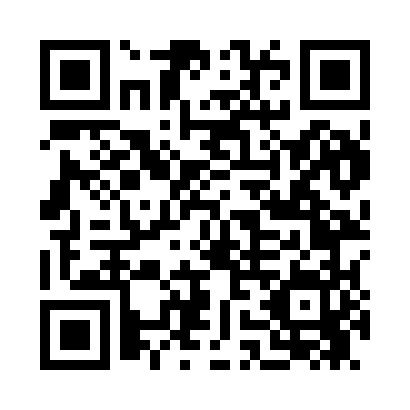 Prayer times for Algoso, California, USAWed 1 May 2024 - Fri 31 May 2024High Latitude Method: Angle Based RulePrayer Calculation Method: Islamic Society of North AmericaAsar Calculation Method: ShafiPrayer times provided by https://www.salahtimes.comDateDayFajrSunriseDhuhrAsrMaghribIsha1Wed4:466:0412:534:377:429:002Thu4:456:0212:534:377:439:013Fri4:446:0112:534:387:449:024Sat4:436:0012:524:387:459:035Sun4:415:5912:524:387:469:046Mon4:405:5912:524:387:469:057Tue4:395:5812:524:387:479:068Wed4:385:5712:524:387:489:079Thu4:375:5612:524:387:499:0810Fri4:355:5512:524:387:509:0911Sat4:345:5412:524:387:519:1012Sun4:335:5312:524:397:519:1213Mon4:325:5212:524:397:529:1314Tue4:315:5212:524:397:539:1415Wed4:305:5112:524:397:549:1516Thu4:295:5012:524:397:559:1617Fri4:285:4912:524:397:559:1718Sat4:275:4912:524:397:569:1819Sun4:265:4812:524:407:579:1920Mon4:255:4712:524:407:589:2021Tue4:245:4712:524:407:589:2122Wed4:245:4612:524:407:599:2223Thu4:235:4612:534:408:009:2324Fri4:225:4512:534:408:009:2425Sat4:215:4512:534:418:019:2526Sun4:215:4412:534:418:029:2627Mon4:205:4412:534:418:039:2728Tue4:195:4312:534:418:039:2729Wed4:195:4312:534:418:049:2830Thu4:185:4212:534:418:059:2931Fri4:175:4212:544:428:059:30